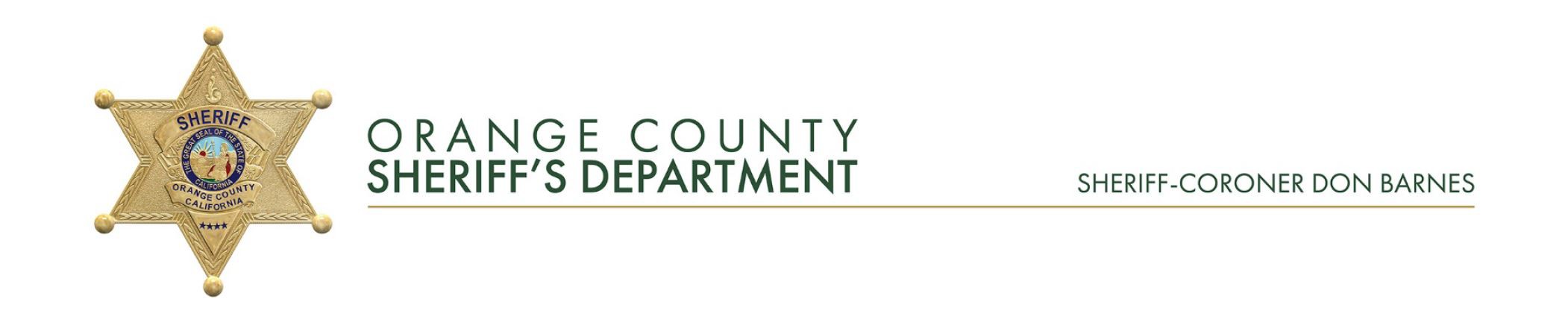 REQUEST AUTHORIZATION FORM RELEASE OF CASE INFORMATIONDATE REPORT REQUESTED  	          CASE NUMBER  	  REQUESTOR’S NAME  		  ADDRESS  		 EMAIL ADDRESS  		 CONTACT PHONE #  		INVOLVEMENT  		(Victim, witness, suspect, attorney for party, insurance for party)      EMAIL TO:   		-OR-      MAIL TO:   		